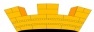 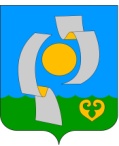 ПОСТАНОВЛЕНИЕАДМИНИСТРАЦИИ НЫТВЕНСКОГО ГОРОДСКОГО  ПОСЕЛЕНИЯ00000.2018                                                                                                  № 000О  внесении  изменений  в муниципальную программу Нытвенского городского поселения«Формирование современной городской среды в Нытвенском городском поселении » на 2018-2022 годыНа основании постановлений Правительства Пермского края от 27.03.2018г. № 167-п «Об утверждении распределения субсидий из бюджета Пермского края бюджетам муниципальных образований Пермского края на поддержку муниципальных программ формирования современной городской среды в 2018 году», от 20.03.2018г. №136-п «Об утверждении Порядка предоставления субсидий из бюджета Пермского края бюджетам муниципальных образований Пермского края на реализацию мероприятий, направленных на поддержку муниципальных программ формирования современной городской среды»ПОСТАНОВЛЯЮ:Внести изменения в муниципальную программу Нытвенского городского поселения «Формирование современной городской среды в Нытвенском городском поселении» на 2018-2022 годы, утвержденную постановлением администрации Нытвенского городского поселения от 06.09.2017г. № 570 (в редакции постановлений от 29.01.2018г. № 49, от 27.02.2018г. № 104), изложив разделы 1, 2, 3, 4, 10, 12 в новой редакции согласно приложениям 1, 2, 3, 4, 5, 6,  к настоящему постановлению соответственно.Общему отделу администрации обеспечить размещение настоящего постановления на официальном сайте муниципального образования «Нытвенское городское поселение Пермского края» в сети «Интернет» по адресу: http://nytva.permarea.ru/nytvenskoe/.Контроль за исполнением настоящего постановления возложить на помощника главы администрации Нытвенского городского поселенияГлава городского поселения –глава администрации Нытвенскогогородского поселения						                       К.А. Паркачёв                                                                              Приложение 1                                                                                                                 к постановлению администрации Нытвенского городского поселения     от 27.03.2017  № 160Паспорт муниципальной программы                                                                              Приложение 2                                                                                                                 к постановлению администрации Нытвенского городского поселения   	                                                                  от 27.03.2017  № 1602. Паспорта подпрограмм2.1. Паспортподпрограммы  ««Благоустройство Нытвенского городского поселения» муниципальной программы Нытвенского городского поселения«Формирование современной городской среды в Нытвенском городском поселении»2.2. Паспортподпрограммы  «Благоустройство мест массового отдыха» муниципальной программы Нытвенского городского поселения«Формирование современной городской среды в Нытвенском городском поселении»                                                          Приложение 3                                                                                                                                                                  к постановлению администрации Нытвенского городского поселения   	                                                                  от 27.03.2017  № 160Характеристика текущего состояния современной городской среды в Нытвенском городском поселении, основные показатели, анализ социальных и финансово-экономических рисков реализации муниципальной программы, в том числе формулировка основных проблем  современной городской среды в Нытвенском городском поселении, прогноз их развитияДля оценки состояния сферы благоустройства и организации процесса комплексного решения выявленных проблем на территории Нытвенского городского поселения была проведена инвентаризация благоустройства территории. Одним из важных вопросов является благоустройство общественных территорий, включающих в себя благоустройство придомовых территорий и благоустройство наиболее посещаемых муниципальных территорий общего пользования Нытвенского городского поселения (парков, скверов, бульваров) (далее по тексту – территорий общего пользования).На сегодняшний день, на территории Нытвенского городского поселения насчитывается 171 многоквартирных дома, в которых проживает 12 348 человек.В 2017 году начала работу программа «Формирование современной городской среды на территории Нытвенского городского поселения», в рамках которой были полностью благоустроены 6 дворовых территорий, но, несмотря на это, доля благоустроенных дворовых территорий многоквартирных домов на территории поселения составляет 4%, и охватывает 5,6% от всех жителей, проживающих в многоквартирных домах. Перечень дворовых территорий многоквартирных домов, включенных в муниципальную программу Нытвенского городского поселения «Формирование современной городской среды в Нытвенском городском поселении» приведен в Приложение 1 к Программе.Проблемами благоустройства дворовых территорий являются:- многие дворовые проезды пришли в негодность: на асфальте имеются ямы, выбоины, трещины, местами полное разрушение дорожной одежды; - отсутствует наружное освещение;- количество личного транспорта с каждым годом увеличивается, а наличие парковочных мест уменьшается или приходит в негодность, поэтому обустройство парковочных мест на придомовых территориях остается одной из главных проблем. Также существует потребность в выполнении работ по ремонту и  приобретению детских игровых комплексов т.к. ряд детских игровых комплексов физически и морально устарели. Некоторые же дворовые территории даже не охвачены расстановкой малых архитектурных форм для активного досуга детей.        Также, не маловажным вопросом является благоустройство территорий общего пользования Нытвенского городского поселения. Данные территории занимают площадь 175 тыс. квадратных метров Нытвенского городского поселения. Под общественной территорией понимается территория Нытвенского городского поселения, обладающая соответствующим функциональным назначением (площади, набережные, улицы, пешеходные зоны, скверы, парки, иные территории).  В связи с ограниченностью бюджетных средств поселения, доля полностью благоустроенных территорий общего пользования Нытвенского городского поселения  равна нулю, так как ни одна из них не соответствует предъявляемым требованиям. Перечень территорий общего пользования Нытвенского городского поселения приведен в Приложении 2 к Программе.Не очень хорошая ситуация складывается и с местами массового отдыха (парками). На территории Нытвенского городского поселения их 6, с общей площадью 37 тыс. квадратных метров. Даже не смотря на то, что данные объекты ежегодно включаются в перечень объектов, на которых необходимо провести работы в рамках муниципальной программы Нытвенского городского поселения «Благоустройство территории Нытвенского городского поселения» данные места требуют проведения на них дополнительного благоустройства.Но есть и положительные моменты. На территории Нытвенского городского поселения стало традиционно проведение массового мероприятия по уборке территории (субботника) с участием всех жителей поселения. В рамках данного мероприятия за всеми организациями и учреждениями закрепляются территории общего пользования и места массового отдыха, которые они должны привести в нормативное состояние. Также жители многоквартирных и частных домов должны привести в нормативное состояние прилегающие территории. Но как показывает практика, одного раза не достаточно для поддержания чистоты и порядка на территории поселения, поэтому такие мероприятия необходимо проводить систематически. Для решения выявленных, на основании проведенного анализа, проблем по вопросу благоустройства дворовых территорий, территорий общего пользования и мест массового отдыха разработана муниципальная программа Нытвенского городского поселения «Формирование современной городской среды Нытвенского городского поселения». Реализация мероприятий которой, учитывая масштабы описанных проблем, невозможна без участия средств федерального и краевого бюджета. Минимальный перечень работ по благоустройству дворовых территорий многоквартирных домов включает:1) ремонт дворовых проездов;2) обеспечение освещения дворовых территорий;3) установка скамеек, урн.4) оборудование автомобильных парковок;5) устройство тротуаров дворовых территорийПеречень является исчерпывающим и не может быть расширен.Нормативная стоимость (единичные расценки) работ, входящих в состав минимального перечня приведена в следующей таблице:  Дополнительный перечень работ по благоустройству дворовых территорий многоквартирных домов включает:оборудование детских площадок;оборудование спортивных площадок;обустройство контейнерных площадок для сбора твердых коммунальных отходов;кронирование деревьев;озеленение территорий;установка дополнительных видов малых архитектурных форм;установка пандусов и поручней для входных групп в домах, где проживают люди, имеющие ограниченные возможности в связи с заболеванием систем восприятия.Дополнительный перечень работ реализуется только при условии реализации работ, предусмотренных минимальным перечнем работ по благоустройству, при условии принятия такого решения согласно постановлению администрации Нытвенского городского поселения от 18.08.2017 № 518 «О реализации муниципальной программы «Формирование современной городской среды в Нытвенском городском поселении на 2018-2022 годы».Для реализации мероприятий в рамках минимального и дополнительного перечней работ требуется  трудовое и финансовое участие собственников помещений в многоквартирных домах, собственников иных зданий и сооружений , расположенных в границах дворовой территории, подлежащей благоустройству (далее - заинтересованные лица).Доля финансового участия заинтересованных лиц в реализации мероприятий по благоустройству дворовой территории в рамках минимального перечня работ должна составлять не менее 1% от стоимости мероприятий минимального перечня. Доля финансового участия заинтересованных лиц в реализации мероприятий по благоустройству дворовой территории в рамках дополнительного перечня работ должна составлять 100% от стоимости мероприятий дополнительного перечня, за исключением реализации мероприятий по установке пандусов, поручней и монтажу тактильной плитки. Доля финансового участия заинтересованных лиц в реализации мероприятий – установка пандусов и поручней для входных групп в домах, где проживают люди, имеющие ограниченные возможности в связи с заболеванием опорно-двигательного аппарата, а также монтаж тактильной плитки в случае проживания  на дворовой  территории людей с ограниченными возможностями в связи с заболеванием систем восприятия - составляет не менее 5% от стоимости данных мероприятий. Порядок аккумулирования и расходования средств заинтересованных лиц, направленных на выполнение дополнительного перечня работ по благоустройству дворовых территорий, утвержден постановлением администрации Нытвенского городского поселения от 07.04.2017 № 186. Ориентировочная стоимость (единичные расценки) работ по благоустройству, входящих в состав дополнительного перечня работ:Виды трудового участия заинтересованных лиц включают в себя подготовку объекта к началу работ (земляные работы, снятие старого оборудования, уборка мусора) и другие работы (покраска оборудования, озеленение территории), а также предоставление строительных материалов, техники, обеспечение благоприятных условий для работы подрядной организации и её работников.Визуализированный перечень образцов элементов благоустройства, предлагаемых к размещению на дворовой территории многоквартирного дома, сформированный исходя из минимального и дополнительного перечней работ по благоустройству дворовых территорий с указанием стоимости, приведен в Приложении 3 к Программе.                                                           Приложение 4                                                                                                                                                                  к постановлению администрации Нытвенского городского поселения   	                                                                  от 27.03.2017  № 160Перечень основных мероприятий и мероприятий муниципальной программы (подпрограммы), в том числе перечень объектов капитального строительства муниципальной собственности поселения, с указанием сроков их реализации и ожидаемых результатовПеречень мероприятий Программы, содержащий перечень территорий, подлежащих благоустройству                                                           Приложение 5                                                                                                                                                                  к постановлению администрации Нытвенского городского поселения   	                                                              от 27.03.2017  № 16010.  Перечень целевых показателей муниципальной программы с расшифровкой плановых значений по годам ее реализации,
а также сведения о взаимосвязи мероприятий и результатов их выполнения с конечными целевыми показателями муниципальной программыВ результате решения обозначенных задач будут достигнуты целевые показатели, согласно Перечня целевых показателей муниципальной программы Нытвенского городского поселения.Перечень целевых показателей муниципальной программы Нытвенского городского поселения                                                                                                                                                               Приложение 6                                                                                                                                                                                         к постановлению администрации Нытвенского городского поселения   	                                                              от 27.03.2017  № 16012.  Информация по ресурсному обеспечению муниципальной программыФинансовое обеспечение реализации муниципальной программыНытвенского городского поселения за счет средств бюджета поселенияФинансовое обеспечение реализации муниципальной программыНытвенского городского поселения за счет всех источников финансирования.                                                                                                                                                                                            Ответственный исполнитель   программы     Начальник отдела ЖКХ администрации Нытвенского городского поселенияНачальник отдела ЖКХ администрации Нытвенского городского поселенияНачальник отдела ЖКХ администрации Нытвенского городского поселенияНачальник отдела ЖКХ администрации Нытвенского городского поселенияНачальник отдела ЖКХ администрации Нытвенского городского поселенияНачальник отдела ЖКХ администрации Нытвенского городского поселенияНачальник отдела ЖКХ администрации Нытвенского городского поселенияНачальник отдела ЖКХ администрации Нытвенского городского поселенияНачальник отдела ЖКХ администрации Нытвенского городского поселенияНачальник отдела ЖКХ администрации Нытвенского городского поселенияНачальник отдела ЖКХ администрации Нытвенского городского поселенияНачальник отдела ЖКХ администрации Нытвенского городского поселенияНачальник отдела ЖКХ администрации Нытвенского городского поселенияНачальник отдела ЖКХ администрации Нытвенского городского поселенияНачальник отдела ЖКХ администрации Нытвенского городского поселенияНачальник отдела ЖКХ администрации Нытвенского городского поселенияНачальник отдела ЖКХ администрации Нытвенского городского поселенияНачальник отдела ЖКХ администрации Нытвенского городского поселенияНачальник отдела ЖКХ администрации Нытвенского городского поселенияНачальник отдела ЖКХ администрации Нытвенского городского поселенияУчастники ПрограммыАдминистрация Нытвенского городского поселения, Министерство строительства и ЖКХ Пермского края, Министерство строительства и ЖКХ  Российской Федерации, граждане Нытвенского городского поселенияАдминистрация Нытвенского городского поселения, Министерство строительства и ЖКХ Пермского края, Министерство строительства и ЖКХ  Российской Федерации, граждане Нытвенского городского поселенияАдминистрация Нытвенского городского поселения, Министерство строительства и ЖКХ Пермского края, Министерство строительства и ЖКХ  Российской Федерации, граждане Нытвенского городского поселенияАдминистрация Нытвенского городского поселения, Министерство строительства и ЖКХ Пермского края, Министерство строительства и ЖКХ  Российской Федерации, граждане Нытвенского городского поселенияАдминистрация Нытвенского городского поселения, Министерство строительства и ЖКХ Пермского края, Министерство строительства и ЖКХ  Российской Федерации, граждане Нытвенского городского поселенияАдминистрация Нытвенского городского поселения, Министерство строительства и ЖКХ Пермского края, Министерство строительства и ЖКХ  Российской Федерации, граждане Нытвенского городского поселенияАдминистрация Нытвенского городского поселения, Министерство строительства и ЖКХ Пермского края, Министерство строительства и ЖКХ  Российской Федерации, граждане Нытвенского городского поселенияАдминистрация Нытвенского городского поселения, Министерство строительства и ЖКХ Пермского края, Министерство строительства и ЖКХ  Российской Федерации, граждане Нытвенского городского поселенияАдминистрация Нытвенского городского поселения, Министерство строительства и ЖКХ Пермского края, Министерство строительства и ЖКХ  Российской Федерации, граждане Нытвенского городского поселенияАдминистрация Нытвенского городского поселения, Министерство строительства и ЖКХ Пермского края, Министерство строительства и ЖКХ  Российской Федерации, граждане Нытвенского городского поселенияАдминистрация Нытвенского городского поселения, Министерство строительства и ЖКХ Пермского края, Министерство строительства и ЖКХ  Российской Федерации, граждане Нытвенского городского поселенияАдминистрация Нытвенского городского поселения, Министерство строительства и ЖКХ Пермского края, Министерство строительства и ЖКХ  Российской Федерации, граждане Нытвенского городского поселенияАдминистрация Нытвенского городского поселения, Министерство строительства и ЖКХ Пермского края, Министерство строительства и ЖКХ  Российской Федерации, граждане Нытвенского городского поселенияАдминистрация Нытвенского городского поселения, Министерство строительства и ЖКХ Пермского края, Министерство строительства и ЖКХ  Российской Федерации, граждане Нытвенского городского поселенияАдминистрация Нытвенского городского поселения, Министерство строительства и ЖКХ Пермского края, Министерство строительства и ЖКХ  Российской Федерации, граждане Нытвенского городского поселенияАдминистрация Нытвенского городского поселения, Министерство строительства и ЖКХ Пермского края, Министерство строительства и ЖКХ  Российской Федерации, граждане Нытвенского городского поселенияАдминистрация Нытвенского городского поселения, Министерство строительства и ЖКХ Пермского края, Министерство строительства и ЖКХ  Российской Федерации, граждане Нытвенского городского поселенияАдминистрация Нытвенского городского поселения, Министерство строительства и ЖКХ Пермского края, Министерство строительства и ЖКХ  Российской Федерации, граждане Нытвенского городского поселенияАдминистрация Нытвенского городского поселения, Министерство строительства и ЖКХ Пермского края, Министерство строительства и ЖКХ  Российской Федерации, граждане Нытвенского городского поселенияАдминистрация Нытвенского городского поселения, Министерство строительства и ЖКХ Пермского края, Министерство строительства и ЖКХ  Российской Федерации, граждане Нытвенского городского поселенияПодпрограммы  программы     Благоустройство Нытвенского городского поселенияБлагоустройство мест массового отдыхаБлагоустройство Нытвенского городского поселенияБлагоустройство мест массового отдыхаБлагоустройство Нытвенского городского поселенияБлагоустройство мест массового отдыхаБлагоустройство Нытвенского городского поселенияБлагоустройство мест массового отдыхаБлагоустройство Нытвенского городского поселенияБлагоустройство мест массового отдыхаБлагоустройство Нытвенского городского поселенияБлагоустройство мест массового отдыхаБлагоустройство Нытвенского городского поселенияБлагоустройство мест массового отдыхаБлагоустройство Нытвенского городского поселенияБлагоустройство мест массового отдыхаБлагоустройство Нытвенского городского поселенияБлагоустройство мест массового отдыхаБлагоустройство Нытвенского городского поселенияБлагоустройство мест массового отдыхаБлагоустройство Нытвенского городского поселенияБлагоустройство мест массового отдыхаБлагоустройство Нытвенского городского поселенияБлагоустройство мест массового отдыхаБлагоустройство Нытвенского городского поселенияБлагоустройство мест массового отдыхаБлагоустройство Нытвенского городского поселенияБлагоустройство мест массового отдыхаБлагоустройство Нытвенского городского поселенияБлагоустройство мест массового отдыхаБлагоустройство Нытвенского городского поселенияБлагоустройство мест массового отдыхаБлагоустройство Нытвенского городского поселенияБлагоустройство мест массового отдыхаБлагоустройство Нытвенского городского поселенияБлагоустройство мест массового отдыхаБлагоустройство Нытвенского городского поселенияБлагоустройство мест массового отдыхаБлагоустройство Нытвенского городского поселенияБлагоустройство мест массового отдыхаЦели программыСовершенствование системы комплексного благоустройства на территории  Нытвенского городского поселения и создания комфортных условий проживания и отдыха населения.Совершенствование системы комплексного благоустройства на территории  Нытвенского городского поселения и создания комфортных условий проживания и отдыха населения.Совершенствование системы комплексного благоустройства на территории  Нытвенского городского поселения и создания комфортных условий проживания и отдыха населения.Совершенствование системы комплексного благоустройства на территории  Нытвенского городского поселения и создания комфортных условий проживания и отдыха населения.Совершенствование системы комплексного благоустройства на территории  Нытвенского городского поселения и создания комфортных условий проживания и отдыха населения.Совершенствование системы комплексного благоустройства на территории  Нытвенского городского поселения и создания комфортных условий проживания и отдыха населения.Совершенствование системы комплексного благоустройства на территории  Нытвенского городского поселения и создания комфортных условий проживания и отдыха населения.Совершенствование системы комплексного благоустройства на территории  Нытвенского городского поселения и создания комфортных условий проживания и отдыха населения.Совершенствование системы комплексного благоустройства на территории  Нытвенского городского поселения и создания комфортных условий проживания и отдыха населения.Совершенствование системы комплексного благоустройства на территории  Нытвенского городского поселения и создания комфортных условий проживания и отдыха населения.Совершенствование системы комплексного благоустройства на территории  Нытвенского городского поселения и создания комфортных условий проживания и отдыха населения.Совершенствование системы комплексного благоустройства на территории  Нытвенского городского поселения и создания комфортных условий проживания и отдыха населения.Совершенствование системы комплексного благоустройства на территории  Нытвенского городского поселения и создания комфортных условий проживания и отдыха населения.Совершенствование системы комплексного благоустройства на территории  Нытвенского городского поселения и создания комфортных условий проживания и отдыха населения.Совершенствование системы комплексного благоустройства на территории  Нытвенского городского поселения и создания комфортных условий проживания и отдыха населения.Совершенствование системы комплексного благоустройства на территории  Нытвенского городского поселения и создания комфортных условий проживания и отдыха населения.Совершенствование системы комплексного благоустройства на территории  Нытвенского городского поселения и создания комфортных условий проживания и отдыха населения.Совершенствование системы комплексного благоустройства на территории  Нытвенского городского поселения и создания комфортных условий проживания и отдыха населения.Совершенствование системы комплексного благоустройства на территории  Нытвенского городского поселения и создания комфортных условий проживания и отдыха населения.Совершенствование системы комплексного благоустройства на территории  Нытвенского городского поселения и создания комфортных условий проживания и отдыха населения.Задачи        программы     - Повышения уровня благоустройства дворовых территорий Нытвенского городского поселения;- Повышение уровня благоустройства мест массового отдыха (городских парков)- Повышение уровня вовлеченности заинтересованных граждан, организаций в реализацию мероприятий по благоустройству территории Нытвенского городского поселения - Повышения уровня благоустройства дворовых территорий Нытвенского городского поселения;- Повышение уровня благоустройства мест массового отдыха (городских парков)- Повышение уровня вовлеченности заинтересованных граждан, организаций в реализацию мероприятий по благоустройству территории Нытвенского городского поселения - Повышения уровня благоустройства дворовых территорий Нытвенского городского поселения;- Повышение уровня благоустройства мест массового отдыха (городских парков)- Повышение уровня вовлеченности заинтересованных граждан, организаций в реализацию мероприятий по благоустройству территории Нытвенского городского поселения - Повышения уровня благоустройства дворовых территорий Нытвенского городского поселения;- Повышение уровня благоустройства мест массового отдыха (городских парков)- Повышение уровня вовлеченности заинтересованных граждан, организаций в реализацию мероприятий по благоустройству территории Нытвенского городского поселения - Повышения уровня благоустройства дворовых территорий Нытвенского городского поселения;- Повышение уровня благоустройства мест массового отдыха (городских парков)- Повышение уровня вовлеченности заинтересованных граждан, организаций в реализацию мероприятий по благоустройству территории Нытвенского городского поселения - Повышения уровня благоустройства дворовых территорий Нытвенского городского поселения;- Повышение уровня благоустройства мест массового отдыха (городских парков)- Повышение уровня вовлеченности заинтересованных граждан, организаций в реализацию мероприятий по благоустройству территории Нытвенского городского поселения - Повышения уровня благоустройства дворовых территорий Нытвенского городского поселения;- Повышение уровня благоустройства мест массового отдыха (городских парков)- Повышение уровня вовлеченности заинтересованных граждан, организаций в реализацию мероприятий по благоустройству территории Нытвенского городского поселения - Повышения уровня благоустройства дворовых территорий Нытвенского городского поселения;- Повышение уровня благоустройства мест массового отдыха (городских парков)- Повышение уровня вовлеченности заинтересованных граждан, организаций в реализацию мероприятий по благоустройству территории Нытвенского городского поселения - Повышения уровня благоустройства дворовых территорий Нытвенского городского поселения;- Повышение уровня благоустройства мест массового отдыха (городских парков)- Повышение уровня вовлеченности заинтересованных граждан, организаций в реализацию мероприятий по благоустройству территории Нытвенского городского поселения - Повышения уровня благоустройства дворовых территорий Нытвенского городского поселения;- Повышение уровня благоустройства мест массового отдыха (городских парков)- Повышение уровня вовлеченности заинтересованных граждан, организаций в реализацию мероприятий по благоустройству территории Нытвенского городского поселения - Повышения уровня благоустройства дворовых территорий Нытвенского городского поселения;- Повышение уровня благоустройства мест массового отдыха (городских парков)- Повышение уровня вовлеченности заинтересованных граждан, организаций в реализацию мероприятий по благоустройству территории Нытвенского городского поселения - Повышения уровня благоустройства дворовых территорий Нытвенского городского поселения;- Повышение уровня благоустройства мест массового отдыха (городских парков)- Повышение уровня вовлеченности заинтересованных граждан, организаций в реализацию мероприятий по благоустройству территории Нытвенского городского поселения - Повышения уровня благоустройства дворовых территорий Нытвенского городского поселения;- Повышение уровня благоустройства мест массового отдыха (городских парков)- Повышение уровня вовлеченности заинтересованных граждан, организаций в реализацию мероприятий по благоустройству территории Нытвенского городского поселения - Повышения уровня благоустройства дворовых территорий Нытвенского городского поселения;- Повышение уровня благоустройства мест массового отдыха (городских парков)- Повышение уровня вовлеченности заинтересованных граждан, организаций в реализацию мероприятий по благоустройству территории Нытвенского городского поселения - Повышения уровня благоустройства дворовых территорий Нытвенского городского поселения;- Повышение уровня благоустройства мест массового отдыха (городских парков)- Повышение уровня вовлеченности заинтересованных граждан, организаций в реализацию мероприятий по благоустройству территории Нытвенского городского поселения - Повышения уровня благоустройства дворовых территорий Нытвенского городского поселения;- Повышение уровня благоустройства мест массового отдыха (городских парков)- Повышение уровня вовлеченности заинтересованных граждан, организаций в реализацию мероприятий по благоустройству территории Нытвенского городского поселения - Повышения уровня благоустройства дворовых территорий Нытвенского городского поселения;- Повышение уровня благоустройства мест массового отдыха (городских парков)- Повышение уровня вовлеченности заинтересованных граждан, организаций в реализацию мероприятий по благоустройству территории Нытвенского городского поселения - Повышения уровня благоустройства дворовых территорий Нытвенского городского поселения;- Повышение уровня благоустройства мест массового отдыха (городских парков)- Повышение уровня вовлеченности заинтересованных граждан, организаций в реализацию мероприятий по благоустройству территории Нытвенского городского поселения - Повышения уровня благоустройства дворовых территорий Нытвенского городского поселения;- Повышение уровня благоустройства мест массового отдыха (городских парков)- Повышение уровня вовлеченности заинтересованных граждан, организаций в реализацию мероприятий по благоустройству территории Нытвенского городского поселения - Повышения уровня благоустройства дворовых территорий Нытвенского городского поселения;- Повышение уровня благоустройства мест массового отдыха (городских парков)- Повышение уровня вовлеченности заинтересованных граждан, организаций в реализацию мероприятий по благоустройству территории Нытвенского городского поселения Целевые индикаторы и показатели программы№ п/пНаименование показателяЕд. измеренияЦелевой показательЦелевой показательЦелевой показательЦелевой показательЦелевой показательЦелевой показательЦелевой показательЦелевой показательЦелевой показательЦелевой показательЦелевой показательЦелевой показательЦелевой показательЦелевой показательЦелевой показательЦелевой показательЦелевой показательЦелевые индикаторы и показатели программы№ п/пНаименование показателяЕд. измерения01.01.201401.01.2014201420142015201520162016201720182019201920202020202120212022Целевые индикаторы и показатели программы1Количество благоустроенных дворовых территорий шт.--------613242457579999171Целевые индикаторы и показатели программы2Количество благоустроенных территорий общего пользования Нытвенского городского поселенияшт.--------134455667Целевые индикаторы и показатели программы3Площадь автомобильных дорог, соответствующих действующим требованиямкм--------40,5--------Целевые индикаторы и показатели программы4Количество благоустроенных мест массового отдыхашт.--------011111111Целевые индикаторы и показатели программы5Количество благоустроенных дворовых территорий, реализованных с финансовым участием гражданшт.--------012233445Целевые индикаторы и показатели программы6Количество благоустроенных мест массового отдыха, реализованных с трудовым участием гражданшт. --------011111111Срок реализации  программы2017-20222017-20222017-20222017-20222017-20222017-20222017-20222017-20222017-20222017-20222017-20222017-20222017-20222017-20222017-20222017-20222017-20222017-20222017-20222017-2022Объемы бюджетных ассигнований программы и источники финансирования программыИсточники финансированияИсточники финансированияРасходы (руб.)Расходы (руб.)Расходы (руб.)Расходы (руб.)Расходы (руб.)Расходы (руб.)Расходы (руб.)Расходы (руб.)Расходы (руб.)Расходы (руб.)Расходы (руб.)Расходы (руб.)Расходы (руб.)Расходы (руб.)Расходы (руб.)Расходы (руб.)Расходы (руб.)Расходы (руб.)Объемы бюджетных ассигнований программы и источники финансирования программыИсточники финансированияИсточники финансирования201420142015201520162016201720172018201820192019202020202021202120222022Объемы бюджетных ассигнований программы и источники финансирования программыВсего, в том числе: Всего, в том числе: ------9978501,359978501,351391134,451391134,45837 927,00837 927,00837 927,00837 927,00837 927,00837 927,00837 927,00837 927,00Объемы бюджетных ассигнований программы и источники финансирования программыКраевой бюджетКраевой бюджет------4 025 770,124 025 770,120,000,000,000,000,000,000,000,000,000,00Объемы бюджетных ассигнований программы и источники финансирования программыФедеральный бюджетФедеральный бюджет------5 123 707,425 123 707,420,000,000,000,000,000,000,000,000,000,00Объемы бюджетных ассигнований программы и источники финансирования программыБюджет поселенияБюджет поселения------829023,81829023,811391134,451391134,45837 927,00837 927,00837 927,00837 927,00837 927,00837 927,00837 927,00837 927,00Объемы бюджетных ассигнований программы и источники финансирования программыВнебюджетные источники (участие граждан, организаций)Внебюджетные источники (участие граждан, организаций)------0,000,000,000,000,000,000,000,000,000,000,000,00Ожидаемые     результаты    реализации    программы     -  увеличение Количества полностью благоустроенных дворовых территорий;- увеличение  Количества благоустроенных территорий общего пользования Нытвенского городского поселения;- увеличение Количества мест массового отдыха;- привлечение жителей, организаций и учреждений к активному участию в работах по благоустройству и наведению чистоты и порядка на территории Нытвенского городского поселения.-  увеличение Количества полностью благоустроенных дворовых территорий;- увеличение  Количества благоустроенных территорий общего пользования Нытвенского городского поселения;- увеличение Количества мест массового отдыха;- привлечение жителей, организаций и учреждений к активному участию в работах по благоустройству и наведению чистоты и порядка на территории Нытвенского городского поселения.-  увеличение Количества полностью благоустроенных дворовых территорий;- увеличение  Количества благоустроенных территорий общего пользования Нытвенского городского поселения;- увеличение Количества мест массового отдыха;- привлечение жителей, организаций и учреждений к активному участию в работах по благоустройству и наведению чистоты и порядка на территории Нытвенского городского поселения.-  увеличение Количества полностью благоустроенных дворовых территорий;- увеличение  Количества благоустроенных территорий общего пользования Нытвенского городского поселения;- увеличение Количества мест массового отдыха;- привлечение жителей, организаций и учреждений к активному участию в работах по благоустройству и наведению чистоты и порядка на территории Нытвенского городского поселения.-  увеличение Количества полностью благоустроенных дворовых территорий;- увеличение  Количества благоустроенных территорий общего пользования Нытвенского городского поселения;- увеличение Количества мест массового отдыха;- привлечение жителей, организаций и учреждений к активному участию в работах по благоустройству и наведению чистоты и порядка на территории Нытвенского городского поселения.-  увеличение Количества полностью благоустроенных дворовых территорий;- увеличение  Количества благоустроенных территорий общего пользования Нытвенского городского поселения;- увеличение Количества мест массового отдыха;- привлечение жителей, организаций и учреждений к активному участию в работах по благоустройству и наведению чистоты и порядка на территории Нытвенского городского поселения.-  увеличение Количества полностью благоустроенных дворовых территорий;- увеличение  Количества благоустроенных территорий общего пользования Нытвенского городского поселения;- увеличение Количества мест массового отдыха;- привлечение жителей, организаций и учреждений к активному участию в работах по благоустройству и наведению чистоты и порядка на территории Нытвенского городского поселения.-  увеличение Количества полностью благоустроенных дворовых территорий;- увеличение  Количества благоустроенных территорий общего пользования Нытвенского городского поселения;- увеличение Количества мест массового отдыха;- привлечение жителей, организаций и учреждений к активному участию в работах по благоустройству и наведению чистоты и порядка на территории Нытвенского городского поселения.-  увеличение Количества полностью благоустроенных дворовых территорий;- увеличение  Количества благоустроенных территорий общего пользования Нытвенского городского поселения;- увеличение Количества мест массового отдыха;- привлечение жителей, организаций и учреждений к активному участию в работах по благоустройству и наведению чистоты и порядка на территории Нытвенского городского поселения.-  увеличение Количества полностью благоустроенных дворовых территорий;- увеличение  Количества благоустроенных территорий общего пользования Нытвенского городского поселения;- увеличение Количества мест массового отдыха;- привлечение жителей, организаций и учреждений к активному участию в работах по благоустройству и наведению чистоты и порядка на территории Нытвенского городского поселения.-  увеличение Количества полностью благоустроенных дворовых территорий;- увеличение  Количества благоустроенных территорий общего пользования Нытвенского городского поселения;- увеличение Количества мест массового отдыха;- привлечение жителей, организаций и учреждений к активному участию в работах по благоустройству и наведению чистоты и порядка на территории Нытвенского городского поселения.-  увеличение Количества полностью благоустроенных дворовых территорий;- увеличение  Количества благоустроенных территорий общего пользования Нытвенского городского поселения;- увеличение Количества мест массового отдыха;- привлечение жителей, организаций и учреждений к активному участию в работах по благоустройству и наведению чистоты и порядка на территории Нытвенского городского поселения.-  увеличение Количества полностью благоустроенных дворовых территорий;- увеличение  Количества благоустроенных территорий общего пользования Нытвенского городского поселения;- увеличение Количества мест массового отдыха;- привлечение жителей, организаций и учреждений к активному участию в работах по благоустройству и наведению чистоты и порядка на территории Нытвенского городского поселения.-  увеличение Количества полностью благоустроенных дворовых территорий;- увеличение  Количества благоустроенных территорий общего пользования Нытвенского городского поселения;- увеличение Количества мест массового отдыха;- привлечение жителей, организаций и учреждений к активному участию в работах по благоустройству и наведению чистоты и порядка на территории Нытвенского городского поселения.-  увеличение Количества полностью благоустроенных дворовых территорий;- увеличение  Количества благоустроенных территорий общего пользования Нытвенского городского поселения;- увеличение Количества мест массового отдыха;- привлечение жителей, организаций и учреждений к активному участию в работах по благоустройству и наведению чистоты и порядка на территории Нытвенского городского поселения.-  увеличение Количества полностью благоустроенных дворовых территорий;- увеличение  Количества благоустроенных территорий общего пользования Нытвенского городского поселения;- увеличение Количества мест массового отдыха;- привлечение жителей, организаций и учреждений к активному участию в работах по благоустройству и наведению чистоты и порядка на территории Нытвенского городского поселения.-  увеличение Количества полностью благоустроенных дворовых территорий;- увеличение  Количества благоустроенных территорий общего пользования Нытвенского городского поселения;- увеличение Количества мест массового отдыха;- привлечение жителей, организаций и учреждений к активному участию в работах по благоустройству и наведению чистоты и порядка на территории Нытвенского городского поселения.-  увеличение Количества полностью благоустроенных дворовых территорий;- увеличение  Количества благоустроенных территорий общего пользования Нытвенского городского поселения;- увеличение Количества мест массового отдыха;- привлечение жителей, организаций и учреждений к активному участию в работах по благоустройству и наведению чистоты и порядка на территории Нытвенского городского поселения.-  увеличение Количества полностью благоустроенных дворовых территорий;- увеличение  Количества благоустроенных территорий общего пользования Нытвенского городского поселения;- увеличение Количества мест массового отдыха;- привлечение жителей, организаций и учреждений к активному участию в работах по благоустройству и наведению чистоты и порядка на территории Нытвенского городского поселения.-  увеличение Количества полностью благоустроенных дворовых территорий;- увеличение  Количества благоустроенных территорий общего пользования Нытвенского городского поселения;- увеличение Количества мест массового отдыха;- привлечение жителей, организаций и учреждений к активному участию в работах по благоустройству и наведению чистоты и порядка на территории Нытвенского городского поселения.Ответственный исполнитель   подпрограммы     Начальник отдела ЖКХ администрации Нытвенского городского поселенияНачальник отдела ЖКХ администрации Нытвенского городского поселенияНачальник отдела ЖКХ администрации Нытвенского городского поселенияНачальник отдела ЖКХ администрации Нытвенского городского поселенияНачальник отдела ЖКХ администрации Нытвенского городского поселенияНачальник отдела ЖКХ администрации Нытвенского городского поселенияНачальник отдела ЖКХ администрации Нытвенского городского поселенияНачальник отдела ЖКХ администрации Нытвенского городского поселенияНачальник отдела ЖКХ администрации Нытвенского городского поселенияНачальник отдела ЖКХ администрации Нытвенского городского поселенияНачальник отдела ЖКХ администрации Нытвенского городского поселенияНачальник отдела ЖКХ администрации Нытвенского городского поселенияНачальник отдела ЖКХ администрации Нытвенского городского поселенияНачальник отдела ЖКХ администрации Нытвенского городского поселенияНачальник отдела ЖКХ администрации Нытвенского городского поселенияНачальник отдела ЖКХ администрации Нытвенского городского поселенияНачальник отдела ЖКХ администрации Нытвенского городского поселенияСоисполнители подпрограммы     Администрация Нытвенского городского поселения, Министерство территориального развития Пермского краяАдминистрация Нытвенского городского поселения, Министерство территориального развития Пермского краяАдминистрация Нытвенского городского поселения, Министерство территориального развития Пермского краяАдминистрация Нытвенского городского поселения, Министерство территориального развития Пермского краяАдминистрация Нытвенского городского поселения, Министерство территориального развития Пермского краяАдминистрация Нытвенского городского поселения, Министерство территориального развития Пермского краяАдминистрация Нытвенского городского поселения, Министерство территориального развития Пермского краяАдминистрация Нытвенского городского поселения, Министерство территориального развития Пермского краяАдминистрация Нытвенского городского поселения, Министерство территориального развития Пермского краяАдминистрация Нытвенского городского поселения, Министерство территориального развития Пермского краяАдминистрация Нытвенского городского поселения, Министерство территориального развития Пермского краяАдминистрация Нытвенского городского поселения, Министерство территориального развития Пермского краяАдминистрация Нытвенского городского поселения, Министерство территориального развития Пермского краяАдминистрация Нытвенского городского поселения, Министерство территориального развития Пермского краяАдминистрация Нытвенского городского поселения, Министерство территориального развития Пермского краяАдминистрация Нытвенского городского поселения, Министерство территориального развития Пермского краяАдминистрация Нытвенского городского поселения, Министерство территориального развития Пермского краяЦели подпрограммыСовершенствование системы комплексного благоустройства на территории  Нытвенского городского поселения, создание комфортных условий проживания и отдыха населения.Совершенствование системы комплексного благоустройства на территории  Нытвенского городского поселения, создание комфортных условий проживания и отдыха населения.Совершенствование системы комплексного благоустройства на территории  Нытвенского городского поселения, создание комфортных условий проживания и отдыха населения.Совершенствование системы комплексного благоустройства на территории  Нытвенского городского поселения, создание комфортных условий проживания и отдыха населения.Совершенствование системы комплексного благоустройства на территории  Нытвенского городского поселения, создание комфортных условий проживания и отдыха населения.Совершенствование системы комплексного благоустройства на территории  Нытвенского городского поселения, создание комфортных условий проживания и отдыха населения.Совершенствование системы комплексного благоустройства на территории  Нытвенского городского поселения, создание комфортных условий проживания и отдыха населения.Совершенствование системы комплексного благоустройства на территории  Нытвенского городского поселения, создание комфортных условий проживания и отдыха населения.Совершенствование системы комплексного благоустройства на территории  Нытвенского городского поселения, создание комфортных условий проживания и отдыха населения.Совершенствование системы комплексного благоустройства на территории  Нытвенского городского поселения, создание комфортных условий проживания и отдыха населения.Совершенствование системы комплексного благоустройства на территории  Нытвенского городского поселения, создание комфортных условий проживания и отдыха населения.Совершенствование системы комплексного благоустройства на территории  Нытвенского городского поселения, создание комфортных условий проживания и отдыха населения.Совершенствование системы комплексного благоустройства на территории  Нытвенского городского поселения, создание комфортных условий проживания и отдыха населения.Совершенствование системы комплексного благоустройства на территории  Нытвенского городского поселения, создание комфортных условий проживания и отдыха населения.Совершенствование системы комплексного благоустройства на территории  Нытвенского городского поселения, создание комфортных условий проживания и отдыха населения.Совершенствование системы комплексного благоустройства на территории  Нытвенского городского поселения, создание комфортных условий проживания и отдыха населения.Совершенствование системы комплексного благоустройства на территории  Нытвенского городского поселения, создание комфортных условий проживания и отдыха населения.Задачи        подпрограммы     - Повышения уровня благоустройства дворовых территорий Нытвенского городского поселения;- Повышение уровня вовлеченности заинтересованных граждан, организаций в реализацию мероприятий по благоустройству территории Нытвенского городского поселения - Повышения уровня благоустройства дворовых территорий Нытвенского городского поселения;- Повышение уровня вовлеченности заинтересованных граждан, организаций в реализацию мероприятий по благоустройству территории Нытвенского городского поселения - Повышения уровня благоустройства дворовых территорий Нытвенского городского поселения;- Повышение уровня вовлеченности заинтересованных граждан, организаций в реализацию мероприятий по благоустройству территории Нытвенского городского поселения - Повышения уровня благоустройства дворовых территорий Нытвенского городского поселения;- Повышение уровня вовлеченности заинтересованных граждан, организаций в реализацию мероприятий по благоустройству территории Нытвенского городского поселения - Повышения уровня благоустройства дворовых территорий Нытвенского городского поселения;- Повышение уровня вовлеченности заинтересованных граждан, организаций в реализацию мероприятий по благоустройству территории Нытвенского городского поселения - Повышения уровня благоустройства дворовых территорий Нытвенского городского поселения;- Повышение уровня вовлеченности заинтересованных граждан, организаций в реализацию мероприятий по благоустройству территории Нытвенского городского поселения - Повышения уровня благоустройства дворовых территорий Нытвенского городского поселения;- Повышение уровня вовлеченности заинтересованных граждан, организаций в реализацию мероприятий по благоустройству территории Нытвенского городского поселения - Повышения уровня благоустройства дворовых территорий Нытвенского городского поселения;- Повышение уровня вовлеченности заинтересованных граждан, организаций в реализацию мероприятий по благоустройству территории Нытвенского городского поселения - Повышения уровня благоустройства дворовых территорий Нытвенского городского поселения;- Повышение уровня вовлеченности заинтересованных граждан, организаций в реализацию мероприятий по благоустройству территории Нытвенского городского поселения - Повышения уровня благоустройства дворовых территорий Нытвенского городского поселения;- Повышение уровня вовлеченности заинтересованных граждан, организаций в реализацию мероприятий по благоустройству территории Нытвенского городского поселения - Повышения уровня благоустройства дворовых территорий Нытвенского городского поселения;- Повышение уровня вовлеченности заинтересованных граждан, организаций в реализацию мероприятий по благоустройству территории Нытвенского городского поселения - Повышения уровня благоустройства дворовых территорий Нытвенского городского поселения;- Повышение уровня вовлеченности заинтересованных граждан, организаций в реализацию мероприятий по благоустройству территории Нытвенского городского поселения - Повышения уровня благоустройства дворовых территорий Нытвенского городского поселения;- Повышение уровня вовлеченности заинтересованных граждан, организаций в реализацию мероприятий по благоустройству территории Нытвенского городского поселения - Повышения уровня благоустройства дворовых территорий Нытвенского городского поселения;- Повышение уровня вовлеченности заинтересованных граждан, организаций в реализацию мероприятий по благоустройству территории Нытвенского городского поселения - Повышения уровня благоустройства дворовых территорий Нытвенского городского поселения;- Повышение уровня вовлеченности заинтересованных граждан, организаций в реализацию мероприятий по благоустройству территории Нытвенского городского поселения - Повышения уровня благоустройства дворовых территорий Нытвенского городского поселения;- Повышение уровня вовлеченности заинтересованных граждан, организаций в реализацию мероприятий по благоустройству территории Нытвенского городского поселения - Повышения уровня благоустройства дворовых территорий Нытвенского городского поселения;- Повышение уровня вовлеченности заинтересованных граждан, организаций в реализацию мероприятий по благоустройству территории Нытвенского городского поселения Ожидаемые     результаты    реализации    подпрограммы     - улучшение комфортной среды для жителей Нытвенского городского поселения со всеми функциональными и эстетическими особенностями;- повышение декоративности территории Нытвенского городского поселения;- улучшение комфортной среды для жителей Нытвенского городского поселения со всеми функциональными и эстетическими особенностями;- повышение декоративности территории Нытвенского городского поселения;- улучшение комфортной среды для жителей Нытвенского городского поселения со всеми функциональными и эстетическими особенностями;- повышение декоративности территории Нытвенского городского поселения;- улучшение комфортной среды для жителей Нытвенского городского поселения со всеми функциональными и эстетическими особенностями;- повышение декоративности территории Нытвенского городского поселения;- улучшение комфортной среды для жителей Нытвенского городского поселения со всеми функциональными и эстетическими особенностями;- повышение декоративности территории Нытвенского городского поселения;- улучшение комфортной среды для жителей Нытвенского городского поселения со всеми функциональными и эстетическими особенностями;- повышение декоративности территории Нытвенского городского поселения;- улучшение комфортной среды для жителей Нытвенского городского поселения со всеми функциональными и эстетическими особенностями;- повышение декоративности территории Нытвенского городского поселения;- улучшение комфортной среды для жителей Нытвенского городского поселения со всеми функциональными и эстетическими особенностями;- повышение декоративности территории Нытвенского городского поселения;- улучшение комфортной среды для жителей Нытвенского городского поселения со всеми функциональными и эстетическими особенностями;- повышение декоративности территории Нытвенского городского поселения;- улучшение комфортной среды для жителей Нытвенского городского поселения со всеми функциональными и эстетическими особенностями;- повышение декоративности территории Нытвенского городского поселения;- улучшение комфортной среды для жителей Нытвенского городского поселения со всеми функциональными и эстетическими особенностями;- повышение декоративности территории Нытвенского городского поселения;- улучшение комфортной среды для жителей Нытвенского городского поселения со всеми функциональными и эстетическими особенностями;- повышение декоративности территории Нытвенского городского поселения;- улучшение комфортной среды для жителей Нытвенского городского поселения со всеми функциональными и эстетическими особенностями;- повышение декоративности территории Нытвенского городского поселения;- улучшение комфортной среды для жителей Нытвенского городского поселения со всеми функциональными и эстетическими особенностями;- повышение декоративности территории Нытвенского городского поселения;- улучшение комфортной среды для жителей Нытвенского городского поселения со всеми функциональными и эстетическими особенностями;- повышение декоративности территории Нытвенского городского поселения;- улучшение комфортной среды для жителей Нытвенского городского поселения со всеми функциональными и эстетическими особенностями;- повышение декоративности территории Нытвенского городского поселения;- улучшение комфортной среды для жителей Нытвенского городского поселения со всеми функциональными и эстетическими особенностями;- повышение декоративности территории Нытвенского городского поселения;Этапы и сроки реализации    подпрограммы    Подпрограмма рассчитана на период с 2017 по 2022 годы. Подпрограмма не имеет строгой разбивки на этапы, мероприятие реализуются на протяжении всего срока реализации Программы.Подпрограмма рассчитана на период с 2017 по 2022 годы. Подпрограмма не имеет строгой разбивки на этапы, мероприятие реализуются на протяжении всего срока реализации Программы.Подпрограмма рассчитана на период с 2017 по 2022 годы. Подпрограмма не имеет строгой разбивки на этапы, мероприятие реализуются на протяжении всего срока реализации Программы.Подпрограмма рассчитана на период с 2017 по 2022 годы. Подпрограмма не имеет строгой разбивки на этапы, мероприятие реализуются на протяжении всего срока реализации Программы.Подпрограмма рассчитана на период с 2017 по 2022 годы. Подпрограмма не имеет строгой разбивки на этапы, мероприятие реализуются на протяжении всего срока реализации Программы.Подпрограмма рассчитана на период с 2017 по 2022 годы. Подпрограмма не имеет строгой разбивки на этапы, мероприятие реализуются на протяжении всего срока реализации Программы.Подпрограмма рассчитана на период с 2017 по 2022 годы. Подпрограмма не имеет строгой разбивки на этапы, мероприятие реализуются на протяжении всего срока реализации Программы.Подпрограмма рассчитана на период с 2017 по 2022 годы. Подпрограмма не имеет строгой разбивки на этапы, мероприятие реализуются на протяжении всего срока реализации Программы.Подпрограмма рассчитана на период с 2017 по 2022 годы. Подпрограмма не имеет строгой разбивки на этапы, мероприятие реализуются на протяжении всего срока реализации Программы.Подпрограмма рассчитана на период с 2017 по 2022 годы. Подпрограмма не имеет строгой разбивки на этапы, мероприятие реализуются на протяжении всего срока реализации Программы.Подпрограмма рассчитана на период с 2017 по 2022 годы. Подпрограмма не имеет строгой разбивки на этапы, мероприятие реализуются на протяжении всего срока реализации Программы.Подпрограмма рассчитана на период с 2017 по 2022 годы. Подпрограмма не имеет строгой разбивки на этапы, мероприятие реализуются на протяжении всего срока реализации Программы.Подпрограмма рассчитана на период с 2017 по 2022 годы. Подпрограмма не имеет строгой разбивки на этапы, мероприятие реализуются на протяжении всего срока реализации Программы.Подпрограмма рассчитана на период с 2017 по 2022 годы. Подпрограмма не имеет строгой разбивки на этапы, мероприятие реализуются на протяжении всего срока реализации Программы.Подпрограмма рассчитана на период с 2017 по 2022 годы. Подпрограмма не имеет строгой разбивки на этапы, мероприятие реализуются на протяжении всего срока реализации Программы.Подпрограмма рассчитана на период с 2017 по 2022 годы. Подпрограмма не имеет строгой разбивки на этапы, мероприятие реализуются на протяжении всего срока реализации Программы.Подпрограмма рассчитана на период с 2017 по 2022 годы. Подпрограмма не имеет строгой разбивки на этапы, мероприятие реализуются на протяжении всего срока реализации Программы.Целевые       показатели    подпрограммы    N п/пНаименование показателя Ед. изм.Плановое значение целевого показателя Плановое значение целевого показателя Плановое значение целевого показателя Плановое значение целевого показателя Плановое значение целевого показателя Плановое значение целевого показателя Плановое значение целевого показателя Плановое значение целевого показателя Плановое значение целевого показателя Плановое значение целевого показателя Плановое значение целевого показателя Плановое значение целевого показателя Плановое значение целевого показателя Плановое значение целевого показателя Целевые       показатели    подпрограммы    N п/пНаименование показателя Ед. изм.01.01.201401.01.2014201420152016201620172017201820182019202020212022Целевые       показатели    подпрограммы   1Количество благоустроенных дворовых территорий шт------661313245799171Целевые       показатели    подпрограммы   2Количество благоустроенных территорий общего пользования Нытвенского городского поселения шт------00334567Целевые       показатели    подпрограммы   3Количество благоустроенных дворовых территорий, реализованных с финансовым участием гражданшт------00112345Объемы и      источники     финансирования   Источники     финансирования    Источники     финансирования             Расходы (руб.)                        Расходы (руб.)                        Расходы (руб.)                        Расходы (руб.)                        Расходы (руб.)                        Расходы (руб.)                        Расходы (руб.)                        Расходы (руб.)                        Расходы (руб.)                        Расходы (руб.)                        Расходы (руб.)                        Расходы (руб.)                        Расходы (руб.)                        Расходы (руб.)                        Расходы (руб.)            Объемы и      источники     финансирования   Источники     финансирования    Источники     финансирования 201420142015201520162016201720172018201820192019202020212022Объемы и      источники     финансированияВсего, в том числе:          Всего, в том числе:          ------9978501,359978501,35740234,45740234,45286 927,00286 927,00286 927,00286 927,00286 927,00Объемы и      источники     финансированиякраевой бюджет  краевой бюджет  ------4025770,124025770,120,000,000,000,000,000,000,00Объемы и      источники     финансированияфедеральный     бюджет          федеральный     бюджет          ------5123707,425123707,420,000,000,000,000,000,000,00Объемы и      источники     финансированиябюджет  поселениябюджет  поселения------829023,81829023,81740234,45740234,45286 927,00286 927,00286 927,00286 927,00286 927,00Объемы и      источники     финансированиявнебюджетные    источники       внебюджетные    источники       ------0,000,000,000,000,000,000,000,000,00Ответственный исполнитель   подпрограммы     Начальник отдела ЖКХ администрации Нытвенского городского поселенияНачальник отдела ЖКХ администрации Нытвенского городского поселенияНачальник отдела ЖКХ администрации Нытвенского городского поселенияНачальник отдела ЖКХ администрации Нытвенского городского поселенияНачальник отдела ЖКХ администрации Нытвенского городского поселенияНачальник отдела ЖКХ администрации Нытвенского городского поселенияНачальник отдела ЖКХ администрации Нытвенского городского поселенияНачальник отдела ЖКХ администрации Нытвенского городского поселенияНачальник отдела ЖКХ администрации Нытвенского городского поселенияНачальник отдела ЖКХ администрации Нытвенского городского поселенияНачальник отдела ЖКХ администрации Нытвенского городского поселенияНачальник отдела ЖКХ администрации Нытвенского городского поселенияНачальник отдела ЖКХ администрации Нытвенского городского поселенияНачальник отдела ЖКХ администрации Нытвенского городского поселенияНачальник отдела ЖКХ администрации Нытвенского городского поселенияНачальник отдела ЖКХ администрации Нытвенского городского поселенияСоисполнители подпрограммы     Администрация Нытвенского городского поселения, Министерство территориального развития Пермского краяАдминистрация Нытвенского городского поселения, Министерство территориального развития Пермского краяАдминистрация Нытвенского городского поселения, Министерство территориального развития Пермского краяАдминистрация Нытвенского городского поселения, Министерство территориального развития Пермского краяАдминистрация Нытвенского городского поселения, Министерство территориального развития Пермского краяАдминистрация Нытвенского городского поселения, Министерство территориального развития Пермского краяАдминистрация Нытвенского городского поселения, Министерство территориального развития Пермского краяАдминистрация Нытвенского городского поселения, Министерство территориального развития Пермского краяАдминистрация Нытвенского городского поселения, Министерство территориального развития Пермского краяАдминистрация Нытвенского городского поселения, Министерство территориального развития Пермского краяАдминистрация Нытвенского городского поселения, Министерство территориального развития Пермского краяАдминистрация Нытвенского городского поселения, Министерство территориального развития Пермского краяАдминистрация Нытвенского городского поселения, Министерство территориального развития Пермского краяАдминистрация Нытвенского городского поселения, Министерство территориального развития Пермского краяАдминистрация Нытвенского городского поселения, Министерство территориального развития Пермского краяАдминистрация Нытвенского городского поселения, Министерство территориального развития Пермского краяЦели подпрограммыСовершенствование системы комплексного благоустройства на территории  Нытвенского городского поселения, создание комфортных условий проживания и отдыха населения.Совершенствование системы комплексного благоустройства на территории  Нытвенского городского поселения, создание комфортных условий проживания и отдыха населения.Совершенствование системы комплексного благоустройства на территории  Нытвенского городского поселения, создание комфортных условий проживания и отдыха населения.Совершенствование системы комплексного благоустройства на территории  Нытвенского городского поселения, создание комфортных условий проживания и отдыха населения.Совершенствование системы комплексного благоустройства на территории  Нытвенского городского поселения, создание комфортных условий проживания и отдыха населения.Совершенствование системы комплексного благоустройства на территории  Нытвенского городского поселения, создание комфортных условий проживания и отдыха населения.Совершенствование системы комплексного благоустройства на территории  Нытвенского городского поселения, создание комфортных условий проживания и отдыха населения.Совершенствование системы комплексного благоустройства на территории  Нытвенского городского поселения, создание комфортных условий проживания и отдыха населения.Совершенствование системы комплексного благоустройства на территории  Нытвенского городского поселения, создание комфортных условий проживания и отдыха населения.Совершенствование системы комплексного благоустройства на территории  Нытвенского городского поселения, создание комфортных условий проживания и отдыха населения.Совершенствование системы комплексного благоустройства на территории  Нытвенского городского поселения, создание комфортных условий проживания и отдыха населения.Совершенствование системы комплексного благоустройства на территории  Нытвенского городского поселения, создание комфортных условий проживания и отдыха населения.Совершенствование системы комплексного благоустройства на территории  Нытвенского городского поселения, создание комфортных условий проживания и отдыха населения.Совершенствование системы комплексного благоустройства на территории  Нытвенского городского поселения, создание комфортных условий проживания и отдыха населения.Совершенствование системы комплексного благоустройства на территории  Нытвенского городского поселения, создание комфортных условий проживания и отдыха населения.Совершенствование системы комплексного благоустройства на территории  Нытвенского городского поселения, создание комфортных условий проживания и отдыха населения.Задачи        подпрограммы     - Повышение уровня благоустройства мест массового отдыха (городских парков)- Повышение уровня вовлеченности заинтересованных граждан, организаций в реализацию мероприятий по благоустройству территории Нытвенского городского поселения - Повышение уровня благоустройства мест массового отдыха (городских парков)- Повышение уровня вовлеченности заинтересованных граждан, организаций в реализацию мероприятий по благоустройству территории Нытвенского городского поселения - Повышение уровня благоустройства мест массового отдыха (городских парков)- Повышение уровня вовлеченности заинтересованных граждан, организаций в реализацию мероприятий по благоустройству территории Нытвенского городского поселения - Повышение уровня благоустройства мест массового отдыха (городских парков)- Повышение уровня вовлеченности заинтересованных граждан, организаций в реализацию мероприятий по благоустройству территории Нытвенского городского поселения - Повышение уровня благоустройства мест массового отдыха (городских парков)- Повышение уровня вовлеченности заинтересованных граждан, организаций в реализацию мероприятий по благоустройству территории Нытвенского городского поселения - Повышение уровня благоустройства мест массового отдыха (городских парков)- Повышение уровня вовлеченности заинтересованных граждан, организаций в реализацию мероприятий по благоустройству территории Нытвенского городского поселения - Повышение уровня благоустройства мест массового отдыха (городских парков)- Повышение уровня вовлеченности заинтересованных граждан, организаций в реализацию мероприятий по благоустройству территории Нытвенского городского поселения - Повышение уровня благоустройства мест массового отдыха (городских парков)- Повышение уровня вовлеченности заинтересованных граждан, организаций в реализацию мероприятий по благоустройству территории Нытвенского городского поселения - Повышение уровня благоустройства мест массового отдыха (городских парков)- Повышение уровня вовлеченности заинтересованных граждан, организаций в реализацию мероприятий по благоустройству территории Нытвенского городского поселения - Повышение уровня благоустройства мест массового отдыха (городских парков)- Повышение уровня вовлеченности заинтересованных граждан, организаций в реализацию мероприятий по благоустройству территории Нытвенского городского поселения - Повышение уровня благоустройства мест массового отдыха (городских парков)- Повышение уровня вовлеченности заинтересованных граждан, организаций в реализацию мероприятий по благоустройству территории Нытвенского городского поселения - Повышение уровня благоустройства мест массового отдыха (городских парков)- Повышение уровня вовлеченности заинтересованных граждан, организаций в реализацию мероприятий по благоустройству территории Нытвенского городского поселения - Повышение уровня благоустройства мест массового отдыха (городских парков)- Повышение уровня вовлеченности заинтересованных граждан, организаций в реализацию мероприятий по благоустройству территории Нытвенского городского поселения - Повышение уровня благоустройства мест массового отдыха (городских парков)- Повышение уровня вовлеченности заинтересованных граждан, организаций в реализацию мероприятий по благоустройству территории Нытвенского городского поселения - Повышение уровня благоустройства мест массового отдыха (городских парков)- Повышение уровня вовлеченности заинтересованных граждан, организаций в реализацию мероприятий по благоустройству территории Нытвенского городского поселения - Повышение уровня благоустройства мест массового отдыха (городских парков)- Повышение уровня вовлеченности заинтересованных граждан, организаций в реализацию мероприятий по благоустройству территории Нытвенского городского поселения Ожидаемые     результаты    реализации    подпрограммы     - улучшение комфортной среды для жителей Нытвенского городского поселения со всеми функциональными и эстетическими особенностями;- повышение декоративности территории Нытвенского городского поселения;- улучшение комфортной среды для жителей Нытвенского городского поселения со всеми функциональными и эстетическими особенностями;- повышение декоративности территории Нытвенского городского поселения;- улучшение комфортной среды для жителей Нытвенского городского поселения со всеми функциональными и эстетическими особенностями;- повышение декоративности территории Нытвенского городского поселения;- улучшение комфортной среды для жителей Нытвенского городского поселения со всеми функциональными и эстетическими особенностями;- повышение декоративности территории Нытвенского городского поселения;- улучшение комфортной среды для жителей Нытвенского городского поселения со всеми функциональными и эстетическими особенностями;- повышение декоративности территории Нытвенского городского поселения;- улучшение комфортной среды для жителей Нытвенского городского поселения со всеми функциональными и эстетическими особенностями;- повышение декоративности территории Нытвенского городского поселения;- улучшение комфортной среды для жителей Нытвенского городского поселения со всеми функциональными и эстетическими особенностями;- повышение декоративности территории Нытвенского городского поселения;- улучшение комфортной среды для жителей Нытвенского городского поселения со всеми функциональными и эстетическими особенностями;- повышение декоративности территории Нытвенского городского поселения;- улучшение комфортной среды для жителей Нытвенского городского поселения со всеми функциональными и эстетическими особенностями;- повышение декоративности территории Нытвенского городского поселения;- улучшение комфортной среды для жителей Нытвенского городского поселения со всеми функциональными и эстетическими особенностями;- повышение декоративности территории Нытвенского городского поселения;- улучшение комфортной среды для жителей Нытвенского городского поселения со всеми функциональными и эстетическими особенностями;- повышение декоративности территории Нытвенского городского поселения;- улучшение комфортной среды для жителей Нытвенского городского поселения со всеми функциональными и эстетическими особенностями;- повышение декоративности территории Нытвенского городского поселения;- улучшение комфортной среды для жителей Нытвенского городского поселения со всеми функциональными и эстетическими особенностями;- повышение декоративности территории Нытвенского городского поселения;- улучшение комфортной среды для жителей Нытвенского городского поселения со всеми функциональными и эстетическими особенностями;- повышение декоративности территории Нытвенского городского поселения;- улучшение комфортной среды для жителей Нытвенского городского поселения со всеми функциональными и эстетическими особенностями;- повышение декоративности территории Нытвенского городского поселения;- улучшение комфортной среды для жителей Нытвенского городского поселения со всеми функциональными и эстетическими особенностями;- повышение декоративности территории Нытвенского городского поселения;Этапы и сроки реализации    подпрограммы    Подпрограмма рассчитана на период с 2017 по 2022 годы. Подпрограмма не имеет строгой разбивки на этапы, мероприятие реализуются на протяжении всего срока реализации Программы.Подпрограмма рассчитана на период с 2017 по 2022 годы. Подпрограмма не имеет строгой разбивки на этапы, мероприятие реализуются на протяжении всего срока реализации Программы.Подпрограмма рассчитана на период с 2017 по 2022 годы. Подпрограмма не имеет строгой разбивки на этапы, мероприятие реализуются на протяжении всего срока реализации Программы.Подпрограмма рассчитана на период с 2017 по 2022 годы. Подпрограмма не имеет строгой разбивки на этапы, мероприятие реализуются на протяжении всего срока реализации Программы.Подпрограмма рассчитана на период с 2017 по 2022 годы. Подпрограмма не имеет строгой разбивки на этапы, мероприятие реализуются на протяжении всего срока реализации Программы.Подпрограмма рассчитана на период с 2017 по 2022 годы. Подпрограмма не имеет строгой разбивки на этапы, мероприятие реализуются на протяжении всего срока реализации Программы.Подпрограмма рассчитана на период с 2017 по 2022 годы. Подпрограмма не имеет строгой разбивки на этапы, мероприятие реализуются на протяжении всего срока реализации Программы.Подпрограмма рассчитана на период с 2017 по 2022 годы. Подпрограмма не имеет строгой разбивки на этапы, мероприятие реализуются на протяжении всего срока реализации Программы.Подпрограмма рассчитана на период с 2017 по 2022 годы. Подпрограмма не имеет строгой разбивки на этапы, мероприятие реализуются на протяжении всего срока реализации Программы.Подпрограмма рассчитана на период с 2017 по 2022 годы. Подпрограмма не имеет строгой разбивки на этапы, мероприятие реализуются на протяжении всего срока реализации Программы.Подпрограмма рассчитана на период с 2017 по 2022 годы. Подпрограмма не имеет строгой разбивки на этапы, мероприятие реализуются на протяжении всего срока реализации Программы.Подпрограмма рассчитана на период с 2017 по 2022 годы. Подпрограмма не имеет строгой разбивки на этапы, мероприятие реализуются на протяжении всего срока реализации Программы.Подпрограмма рассчитана на период с 2017 по 2022 годы. Подпрограмма не имеет строгой разбивки на этапы, мероприятие реализуются на протяжении всего срока реализации Программы.Подпрограмма рассчитана на период с 2017 по 2022 годы. Подпрограмма не имеет строгой разбивки на этапы, мероприятие реализуются на протяжении всего срока реализации Программы.Подпрограмма рассчитана на период с 2017 по 2022 годы. Подпрограмма не имеет строгой разбивки на этапы, мероприятие реализуются на протяжении всего срока реализации Программы.Подпрограмма рассчитана на период с 2017 по 2022 годы. Подпрограмма не имеет строгой разбивки на этапы, мероприятие реализуются на протяжении всего срока реализации Программы.Целевые       показатели    подпрограммы    N п/пНаименование показателя Ед изм.Плановое значение целевого показателя Плановое значение целевого показателя Плановое значение целевого показателя Плановое значение целевого показателя Плановое значение целевого показателя Плановое значение целевого показателя Плановое значение целевого показателя Плановое значение целевого показателя Плановое значение целевого показателя Плановое значение целевого показателя Плановое значение целевого показателя Плановое значение целевого показателя Плановое значение целевого показателя Целевые       показатели    подпрограммы    N п/пНаименование показателя Ед изм.01.01.201401.01.2014201420152015201620162017201820192020202120222022Целевые       показатели    подпрограммы   1Количество благоустроенных мест массового отдыхашт-------0111111Целевые       показатели    подпрограммы   2Количество благоустроенных мест массового отдыха, реализованных с трудовым участием гражданшт-------0111111Объемы и      источники     финансирования   Источники     финансирования    Источники     финансирования             Расходы (руб.)                        Расходы (руб.)                        Расходы (руб.)                        Расходы (руб.)                        Расходы (руб.)                        Расходы (руб.)                        Расходы (руб.)                        Расходы (руб.)                        Расходы (руб.)                        Расходы (руб.)                        Расходы (руб.)                        Расходы (руб.)                        Расходы (руб.)                        Расходы (руб.)            Объемы и      источники     финансирования   Источники     финансирования    Источники     финансирования 20142014201520152015201620162017201720182019202020212022Объемы и      источники     финансированияВсего, в том числе:          Всего, в том числе:          -------0,000,00650900,00551 000,00551 000,00551 000,00551 000,00Объемы и      источники     финансированиякраевой бюджет  краевой бюджет  -------0,000,000,000,000,000,000,00Объемы и      источники     финансированияфедеральный     бюджет          федеральный     бюджет          -------0,000,000,000,000,000,000,00Объемы и      источники     финансированиябюджет  поселениябюджет  поселения-------0,000,00650900,00551 000,00551 000,00551 000,00551 000,00Объемы и      источники     финансированиявнебюджетные    источники       внебюджетные    источники       -------0,000,000,000,000,000,000,00№ п/пНаименование норматива финансовых затрат по благоустройству, входящих в состав минимального перечня работЕдиница измеренияЕдиница измеренияНормативы финансовых затрат на 1 единицу измерения, с учетом НДС (руб.)1Устройство асфальтобетонного покрытия проезда с бордюром камнем1 кв.м.1 кв.м.1 100,002Монтаж  светильника на фасад здания1 шт.1 шт.4 000,003Стоимость наружного освещения с установкой опоры  1 шт.1 шт.45 000,004Установка урн (в т.ч. стоимость урны)1 шт.1 шт.1 600,005Установка скамьи (в т.ч. стоимость скамьи)1 шт.1 шт.7 000,006Оборудование автомобильных парковок1 кв.м.2 300,002 300,00№ п/пНаименование норматива финансовых затрат по благоустройству, входящих в состав дополнительного перечня работЕдиница измеренияНормативы финансовых затрат на 1 единицу измерения, с учетом НДС (руб.)1оборудование детских площадок (установка 5 детских элементов, в т.ч. приобретение оборудования и установка)1 комплекс200 000,002Установка цветочницы1 шт.3 420,003оборудование спортивных площадок (установка 5 спортивных элементов т.ч. приобретение оборудования и установка)1 комплекс250 000,004обустройство контейнерных площадок для сбора твердых коммунальных отходов1 шт.80 000,00Номер и наименование основного мероприятияОтветственный исполнительСрокСрокОжидаемый  непосредственный     результат  (краткое описание)  Номер и наименование основного мероприятияОтветственный исполнительНачало реализацииОкончание реализацииОжидаемый  непосредственный     результат  (краткое описание)  Подпрограмма 1«Благоустройство Нытвенского городского поселения»Подпрограмма 1«Благоустройство Нытвенского городского поселения»Подпрограмма 1«Благоустройство Нытвенского городского поселения»Подпрограмма 1«Благоустройство Нытвенского городского поселения»Подпрограмма 1«Благоустройство Нытвенского городского поселения»Основное мероприятие 1.1:«Благоустройство  дворовых  территорий и территорий общего пользования Нытвенского городского поселения»Администрация20182022Благоустроенная дворовая территория, соответствующая современным требованиямМероприятие 1.1.1 «Поддержка муниципальных программ формирования современной городской среды»Администрация20182022Благоустроенная дворовая территория, соответствующая современным требованиям «Благоустройство  дворовых  территорий в г. Нытва по адресам: ул. К.Симонова, 16/2, ул. К.Симонова 16/3, ул. Комсомольская 1,пр. Ленина, 36,ул. Комсомольская, 58,пр. Ленина, 25ул. К.Маркса, 48»Администрация20182018Благоустроенная дворовая территория, соответствующая современным требованиям «Благоустройство  дворовых  территорий в г. Нытва по адресам:  пр. Ленина,37,ул. Мира,24ул. Комсомольская,7ул. Буденного,35пр. Ленина,32 пр. Ленина,41, 37 ул. Комсомольская,9, ул. М.Горького,14, 16, 18а, ул. Буденного, 33, ул. Чапаева,5, ул. Мира,24»Администрация20192019Благоустроенная дворовая территория, соответствующая современным требованиям «Благоустройство  дворовых  территорий в г. Нытва по адресам: пр. Ленина, 1, 2, 3, 4, 34, 38, 40, 6, 7,  8, 19, 20/1, 20/2,  27, ул.Комсомольская,29,22,25, 56,  ул. Луначарского, 9, ул.Коммунистическая,2а, ул.Т.Самуэли,4, 6, 8, ул.Ширинкина,20а, 25, 25а, ул.Мира,8, 20, 28, 30, 22, ул. М.Горького,20а, ул.Буденного,31»Администрация20202020Благоустроенная дворовая территория, соответствующая современным требованиям«Благоустройство  дворовых  территорий в г. Нытва по адресам: пр.Ленина,18, 19, 32, 39, 42, 21, 23, 27/1, 46,  ул.К.Маркса,92, ул.Оборина,20, 22, 24, ул.Ширинкина,18а, ул.К.Либкнехта, 11, 13, 15, ,17, 18, 118/4, 118/312, 14, 16, 26, 120,21, 24, ул.Буденного,22,  12, ул. Мира,2,4, 6, 12, 18, 26, 32, 10, ул. Чапаева,3, 13 ул. Ширинкина,23а, ул. Луначарского,69, ул. Октября,2а»Администрация20212021Благоустроенная дворовая территория, соответствующая современным требованиям «Благоустройство  дворовых  территорий в г. Нытва по адресам: пр.Ленина,5, 9,10,11,12,13,14,15,16,17,31,22,26,26с4,26с5,6,7,2829,33,44а,16а,35,44,30,43,48, ул.Т.Самуэли,10, 37, ул.Комсомольская,23, 28,30,74, 49, ул.К.Маркса,46,90,88 ул.Ширинкина,27, ул.Буденного, 18, 37,20,24,26,27,29,35,  ул. Чапаева,14,19,21,23,25,27,29,  ул. Д.Бедного,40, ул. Гагарина, 12,14, 16, 18б, ул. Володарского,74а, ул.Майская,26, ул. К.Симонова, 16/1,16/4,16/5,16/6, ул. Луговая, 24, 20, ул. К.Либкнехта, 20а, 44 ул. Мира,14в, ул. Королева,31, д.Белобородово, ул. Полевая,1,2»Администрация20222022Благоустроенная дворовая территория, соответствующая современным требованиям «Благоустройство детских площадок Нытвенского городского поселения по адресам: пр. Ленина «Муравей»,  ул.Мира «Чайка»Администрация20182018Благоустроенная общая территория, соответствующая современным требованиям «Благоустройство детской площадки Нытвенского городского поселения по адресу: пр. Ленина, «Альбатрос»Администрация20192019Благоустроенная общая территория, соответствующая современным требованиям «Благоустройство территории общего пользования Нытвенского городского поселения по адресу: ул. К.Маркса» Администрация20202020Благоустроенная общая территория, соответствующая современным требованиям «Благоустройство пешеходных дорожек по адресу пр. Ленина»Администрация20212021Благоустроенная общая территория, соответствующая современным требованиям «Благоустройство сквера по адресу: ул. Мира»Администрация20222022Благоустроенная общая территория, соответствующая современным требованиямПодпрограмма 2: «Благоустройство мест массового отдыха»Подпрограмма 2: «Благоустройство мест массового отдыха»Подпрограмма 2: «Благоустройство мест массового отдыха»Подпрограмма 2: «Благоустройство мест массового отдыха»Подпрограмма 2: «Благоустройство мест массового отдыха»Основное мероприятие 2.1: «Благоустройство городского парка»Администрация20182022Благоустроенное место массового отдыха, комфортное для организации досуга населения поселения.Мероприятие 2.1.1: «Благоустройство городского паркаАдминистрация20182022Благоустроенное место массового отдыха, комфортное для организации досуга населения поселения. «Благоустройство Парка ЦКиД 1 этап»Администрация20182018Благоустроенное место массового отдыха, комфортное для организации досуга населения поселения. ««Благоустройство Парка ЦКиД 2 этап»Администрация20192019Благоустроенное место массового отдыха, комфортное для организации досуга населения поселения. «Благоустройство Парка ЦКиД 3 этап»Администрация20202020Благоустроенное место массового отдыха, комфортное для организации досуга населения поселения. ««Благоустройство Парка ЦКиД 4 этап»Администрация20212021Благоустроенное место массового отдыха, комфортное для организации досуга населения поселения. «Благоустройство Парка ЦКиД 5 этап»Администрация20222022Благоустроенное место массового отдыха, комфортное для организации досуга населения поселения.Мероприятие 2.1.2: « Выполнение работ по разработке дизайн-проекта парка культуры и отдыха в городе Нытва»Администрация20182018Дизайн-проект парка культуры и отдыха в г. НытваNп/пНаименованиепоказателяЕдиницаизмеренияЗначения показателейЗначения показателейЗначения показателейЗначения показателейЗначения показателейЗначения показателейНаименование программныхмероприятийНаименование программныхмероприятийNп/пНаименованиепоказателяЕдиницаизмерения01.01.201831.12.201820192020202120221234567891010Муниципальная  программа Нытвенского городского поселения «Формирования современной городской среды в Нытвенском городском поселении»Муниципальная  программа Нытвенского городского поселения «Формирования современной городской среды в Нытвенском городском поселении»Муниципальная  программа Нытвенского городского поселения «Формирования современной городской среды в Нытвенском городском поселении»Муниципальная  программа Нытвенского городского поселения «Формирования современной городской среды в Нытвенском городском поселении»Муниципальная  программа Нытвенского городского поселения «Формирования современной городской среды в Нытвенском городском поселении»Муниципальная  программа Нытвенского городского поселения «Формирования современной городской среды в Нытвенском городском поселении»Муниципальная  программа Нытвенского городского поселения «Формирования современной городской среды в Нытвенском городском поселении»Муниципальная  программа Нытвенского городского поселения «Формирования современной городской среды в Нытвенском городском поселении»Муниципальная  программа Нытвенского городского поселения «Формирования современной городской среды в Нытвенском городском поселении»Муниципальная  программа Нытвенского городского поселения «Формирования современной городской среды в Нытвенском городском поселении»Муниципальная  программа Нытвенского городского поселения «Формирования современной городской среды в Нытвенском городском поселении»1Подпрограмма 1  «Благоустройство Нытвенского городского поселения»Подпрограмма 1  «Благоустройство Нытвенского городского поселения»Подпрограмма 1  «Благоустройство Нытвенского городского поселения»Подпрограмма 1  «Благоустройство Нытвенского городского поселения»Подпрограмма 1  «Благоустройство Нытвенского городского поселения»Подпрограмма 1  «Благоустройство Нытвенского городского поселения»Подпрограмма 1  «Благоустройство Нытвенского городского поселения»Подпрограмма 1  «Благоустройство Нытвенского городского поселения»Подпрограмма 1  «Благоустройство Нытвенского городского поселения»Подпрограмма 1  «Благоустройство Нытвенского городского поселения»1.1Количество благоустроенных дворовых территорийшт. 613245799171171Выполнение работ включенных в минимальный и дополнительный перечень работ по благоустройству территории1.2Количество благоустроенных территории общего пользования Нытвенского городского поселения местшт. 1345677Выполнение работ включенных в минимальный и дополнительный перечень работ по благоустройству территории1.3Количество благоустроенных дворовых территорий, реализованных с финансовым участием гражданшт. 0123455Формирование и реализация конкретных мероприятий по вовлечению граждан в проведение работ по благоустройству поселения (финансовое участие), Проведение информационно-разъяснительной работы2Подпрограмма 2: «Благоустройство мест массового отдыха»Подпрограмма 2: «Благоустройство мест массового отдыха»Подпрограмма 2: «Благоустройство мест массового отдыха»Подпрограмма 2: «Благоустройство мест массового отдыха»Подпрограмма 2: «Благоустройство мест массового отдыха»Подпрограмма 2: «Благоустройство мест массового отдыха»Подпрограмма 2: «Благоустройство мест массового отдыха»Подпрограмма 2: «Благоустройство мест массового отдыха»Подпрограмма 2: «Благоустройство мест массового отдыха»Подпрограмма 2: «Благоустройство мест массового отдыха»2.1Количество благоустроенных мест массового отдыхашт. 0111111Выполнение работ по благоустройству2.2Количество благоустроенных мест массового отдыха, реализованных с трудовым участием гражданшт. 0111111Формирование и реализация конкретных мероприятий по вовлечению граждан в проведение работ по благоустройству поселения (трудовое участие),Проведение информационно-разъяснительной работыНаименование  муниципальной программы,подпрограммы, основного мероприятия, мероприятияОтветственный   исполнитель,соисполнители,участники (ГРБС)Код бюджетной классификацииКод бюджетной классификацииКод бюджетной классификацииКод бюджетной классификацииРасходы, рублейРасходы, рублейРасходы, рублейРасходы, рублейРасходы, рублейНаименование  муниципальной программы,подпрограммы, основного мероприятия, мероприятияОтветственный   исполнитель,соисполнители,участники (ГРБС)ГРБСРз ПрЦСРКВР<2>2018 год2019 год2020 год2021 год2022 год        1        234567891011Муниципальная программа Нытвенского городского поселения «Формирование современной городской среды в Нытвенском городском поселении»всего          610050310 000 000002001391134,45837 927,00837 927,00837 927,00837 927,00Муниципальная программа Нытвенского городского поселения «Формирование современной городской среды в Нытвенском городском поселении»Администрация НГППодпрограмма 1: «Благоустройство Нытвенского городского поселения»всего          610050310 1 00 00000200740234,45286 927,00286 927,00286 927,00286 927,00Подпрограмма 1: «Благоустройство Нытвенского городского поселения»Начальник отдела ЖКХ администрации НГП, РСТ  Пермского края, Министерство строительства и ЖКХ Российской Федерации, граждане НГП Администрация НГПОсновное мероприятие 1.1:«Благоустройство дворовых  территорий и территорий общего пользования   Нытвенского городского поселения»Начальник отдела ЖКХ администрации НГП, РСТ Пермского края, Министерство строительства и ЖКХ Российской Федерации, граждане НГП Администрация НГП610050310 1 01 00000200740234,45191 285,00191 285,00191 285,00191 285,00Мероприятие 1.1.1 «Поддержка муниципальных программ формирования современной городской среды»Начальник отдела ЖКХ администрации НГП, РСТ  Пермского края, Министерство строительства и ЖКХ Российской Федерации, граждане НГП Администрация НГП610050310 1 01 L5550200581698,89191 285,00191 285,00191 285,00191 285,00 «Благоустройство дворовых  территорий в г. Нытва по адресам:  ул. К.Симонова, 16/2, ул. К.Симонова 16/3, ул. Комсомольская,1  пр. Ленина, 36, ул. Комсомольская,58,  пр. Ленина, 25, ул. К.Маркса, 48 »Начальник отдела ЖКХ администрации НГП, РСТ  Пермского края, Министерство строительства и ЖКХ Российской Федерации, граждане НГП Администрация НГП610050310 1 01 L5550200477898,890,000,000,000,00 «Благоустройство  дворовых  территорий в г. Нытва по адресам:  пр. Ленина,37,ул. Мира,24ул. Комсомольская,7ул. Буденного,35пр. Ленина,32, пр. Ленина,41, 37 ул. Комсомольская,9,ул. М.Горького,14, 16, 18а, ул. Буденного, 33, ул. Чапаева,5, ул. Мира,24»Начальник отдела ЖКХ администрации НГП, РСТ  Пермского края, Министерство строительства и ЖКХ Российской Федерации, граждане НГП Администрация НГП610050310 1 01 L55502000,00191 285,000,000,000,00 «Благоустройство  дворовых  территорий в г. Нытва по адресам: пр. Ленина, 1, 2, 3, 4, 34, 38, 40, 6, 7,  8, 19, 20/1, 20/2,  27, ул.Комсомольская,29,22,25, 56,  ул. Луначарского, 9, ул.Коммунистическая,2а, ул.Т.Самуэли,4, 6, 8, ул.Ширинкина,20а, 25, 25а, ул.Мира,8, 20, 28, 30, 22, ул. М.Горького,20а, ул.Буденного,31»Начальник отдела ЖКХ администрации НГП, РСТ  Пермского края, Министерство строительства и ЖКХ Российской Федерации, граждане НГП Администрация НГП610050310 1 01 L55502000,000,00191 285,000,000,00 «Благоустройство  дворовых  территорий в г. Нытва по адресам: пр.Ленина,18, 19, 32, 39, 42, 21, 23, 27/146,  ул.К.Маркса,92, ул.Оборина,20, 22, 24, ул.Ширинкина,18а, ул.К.Либкнехта, 11, 13, 15, ,17, 18, 118/4, 118/312, 14, 16, 26, 120,21, 24, ул.Буденного,22,  12, ул. Мира,2,4, 6, 12, 18, 26, 32, 10, ул. Чапаева,3, 13 ул. Ширинкина,23а, ул. Луначарского,69, ул. Октября,2а» Начальник отдела ЖКХ администрации НГП, РСТ  Пермского края, Министерство строительства и ЖКХ Российской Федерации, граждане НГП Администрация НГП610050310 1 01 L55502000,000,000,00191 285,000,00Мероприятие 1.1.1.5«Благоустройство  дворовых  территорий в г. Нытва по адресам: пр.Ленина,5, 9,10,11,12,13,14,15,16,17,31,22,26,26с4,26с5,6,7,2829,33,44а,16а,35,44,30,43,48, ул.Т.Самуэли,10, 37, ул.Комсомольская,23, 28,30,74, 49, ул.К.Маркса,46,90,88 ул.Ширинкина,27, ул.Буденного, 18, 37,20,24,26,27,29,35,  ул. Чапаева,14,19,21,23,25,27,29  ул. Д.Бедного,40, ул. Гагарина, 12,14, 16, 18б, ул. Володарского,74а, ул.Майская,26, ул. К.Симонова, 16/1,16/4,16/5,16/6, ул. Луговая, 24, 20, ул. К.Либкнехта, 20а, 44 ул. Мира,14в, ул. Королева,31, д.Белобородово, ул. Полевая,1,2»Начальник отдела ЖКХ администрации НГП, РСТ  Пермского края, Министерство строительства и ЖКХ Российской Федерации, граждане НГП Администрация НГП610050310 1 01 L55502000,000,000,000,00191 285,00 «Благоустройство детских площадок Нытвенского городского поселения по адресам: пр. Ленина «Муравей»,  ул. Мира «Чайка»Начальник отдела ЖКХ администрации НГП, РСТ  Пермского края, Министерство строительства и ЖКХ Российской Федерации, граждане НГП Администрация НГП610050310 1 01 L5550200103800,000,000,000,000,00 «Благоустройство детской площадки Нытвенского городского поселения по адресу: пр. Ленина, «Альбатрос»Начальник отдела ЖКХ администрации НГП, РСТ  Пермского края, Министерство строительства и ЖКХ Российской Федерации, граждане НГП Администрация НГП610050310 1 01 L55502000,0095 642,000,000,000,00 «Благоустройство территории общего пользования Нытвенского городского поселения по адресу: ул. К.Маркса» Начальник отдела ЖКХ администрации НГП, РСТ  Пермского края, Министерство строительства и ЖКХ Российской Федерации, граждане НГП Администрация НГП610050310 1 01 L55502000,000,0095 642,000,000,00 «Благоустройство пешеходных дорожек по адресу пр. Ленина»Начальник отдела ЖКХ администрации НГП, РСТ  Пермского края, Министерство строительства и ЖКХ Российской Федерации, граждане НГП Администрация НГП610050310 1 01 L55502000,000,000,0095 642,000,00 «Благоустройство сквера по адресу: ул. Мира»Начальник отдела ЖКХ администрации НГП, РСТ  Пермского края, Министерство строительства и ЖКХ Российской Федерации, граждане НГП Администрация НГП610050310 1 01 L55502000,000,000,000,0095 642,00Мероприятие 1.1.2 «Поддержка муниципальных программ формирования современной городской среды (расходы, не софинансируемые из федерального бюджета)»Начальник отдела ЖКХ администрации НГП, РСТ  Пермского края, Министерство строительства и ЖКХ Российской Федерации, граждане НГП Администрация НГП610050310 1 01 SЖ090200158535,560000Мероприятие 1.1.2.1 «Благоустройство дворовых  территорий в г. Нытва по адресам:  ул. К.Симонова, 16/2, ул. К.Симонова 16/3, ул. Комсомольская,1  пр. Ленина, 36, ул. Комсомольская,58,  пр. Ленина, 25, ул. К.Маркса, 48»Начальник отдела ЖКХ администрации НГП, РСТ  Пермского края, Министерство строительства и ЖКХ Российской Федерации, граждане НГП Администрация НГП610050310 1 01 SЖ090200158535,560000Подпрограмма 2:  «Благоустройство мест массового отдыха» Всего610050310 2 00 00000200650900,00551 000,00551 000,00551 000,00551 000,00Подпрограмма 2:  «Благоустройство мест массового отдыха»  Начальник отдела ЖКХ администрации НГП, РСТ  Пермского края, Министерство строительства и ЖКХ Российской Федерации, граждане НГП Администрация НГПОсновное мероприятие 2.1: «Благоустройство городского парка»Начальник отдела ЖКХ администрации НГП, РСТ Пермского края, Министерство строительства и ЖКХ Российской Федерации, граждане НГП Администрация НГП610050310 2 01 00000200650900,00551 000,00551 000,00551 000,00551 000,00Мероприятие 2.1.1:«Благоустройство городского парка»Начальник отдела ЖКХ администрации НГП, РСТ Пермского края, Министерство строительства и ЖКХ Российской Федерации, граждане НГП Администрация НГП610050310 2 01 2Ф010200551000,00551 000,00551 000,00551 000,00551 000,00 «Благоустройство Парка ЦКиД 1 этап»Начальник отдела ЖКХ администрации НГП, РСТ  Пермского края, Министерство строительства и ЖКХ Российской Федерации, граждане НГП Администрация НГП610050310 2 01 2Ф010200551 000,000,000,000,000,00 ««Благоустройство Парка ЦКиД 2 этап»Начальник отдела ЖКХ администрации НГП, РСТ  Пермского края, Министерство строительства и ЖКХ Российской Федерации, граждане НГП Администрация НГП610050310 2 01 2Ф0102000,00551 000,000,000,000,00 «Благоустройство Парка ЦКиД 3 этап»Начальник отдела ЖКХ администрации НГП, РСТ  Пермского края, Министерство строительства и ЖКХ Российской Федерации, граждане НГП Администрация НГП610050310 2 01 2Ф0102000,000,00551 000,000,000,00 «Благоустройство Парка ЦКиД 4 этап»Начальник отдела ЖКХ администрации НГП, РСТ  Пермского края, Министерство строительства и ЖКХ Российской Федерации, граждане НГП Администрация НГП610050310 2 01 2Ф0102000,000,000,00551 000,000,00 «Благоустройство Парка ЦКиД 5 этап»Начальник отдела ЖКХ администрации НГП, РСТ  Пермского края, Министерство строительства и ЖКХ Российской Федерации, граждане НГП Администрация НГП610050310 2 01 2Ф0102000,000,000,000,00551 000,00Мероприятие 2.1.2.«Выполнение работ по разработке дизайн-проекта парка культуры и отдыха в городе Нытва»Начальник отдела ЖКХ администрации НГП, РСТ  Пермского края, Министерство строительства и ЖКХ Российской Федерации, граждане НГП Администрация НГП610050310 2 01 2Ф02020099900,000,000,000,000,00Наименование  муниципальной программы,подпрограммы, основного мероприятия, мероприятияОтветственный   исполнитель,соисполнители,участники (ГРБС) Код бюджетной классификации  Код бюджетной классификации  Код бюджетной классификации  Код бюджетной классификации Расходы, рублей Расходы, рублей Расходы, рублей Расходы, рублей Расходы, рублей Наименование  муниципальной программы,подпрограммы, основного мероприятия, мероприятияОтветственный   исполнитель,соисполнители,участники (ГРБС)ГРБСРз ПрЦСРКВР<2>2018 год2019 год2020 год2021 год2022 год        1               2        3  4  5  6 7891011Муниципальная программа Нытвенского городского поселения «Формирование современной городской среды в Нытвенском городском поселении»всего          1391134,45837 927,00837 927,00837 927,00837 927,00Муниципальная программа Нытвенского городского поселения «Формирование современной городской среды в Нытвенском городском поселении»Администрация НГППодпрограмма 1: «Благоустройство Нытвенского городского поселения»всего          610050310 1 00 00000200740234,45286 927,00286 927,00286 927,00286 927,00Подпрограмма 1: «Благоустройство Нытвенского городского поселения»Начальник отдела ЖКХ администрации НГП, Министерство строительства и ЖКХ Пермского края, Министерство строительства и ЖКХ Российской Федерации, граждане НГП Администрация НГППодпрограмма 2:  «Благоустройство мест массового отдыха»Начальник отдела ЖКХ администрации НГП, Министерство строительства и ЖКХ Пермского края, Министерство строительства и ЖКХ Российской Федерации, граждане НГП Администрация НГП610050310 2 00 00000200650900,00551 000,00551 000,00551 000,00551 000,00